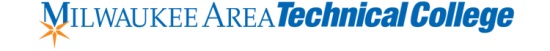 ITSUP-177  Intro to IT Projects, Teamwork and Self-ManagementCourse DesignCourse InformationPre/CorequisitesCourse CompetenciesCourse Learning Plans and Performance Assessment TasksLP 1. Examine information technology project lifecycleOverview/PurposeIn this learning plan you will examine the project management lifecycle.Target CompetenciesLearning ActivitiesAssessment ActivitiesPAT 1. Project 1: Plan project executionDirectionsFollow instructions below to review the report, complete the analysis of the questions asked and and submit project paper, answering the questions belowReview Project Charter (URL: http://dcf.wisconsin.gov/ecac/pdf/10411_eclds_charter.pdf ) 1. Project initiation planning (Based on the information provided in the project charter complete document analysis and answer the questions below):1.1 Describe need for starting project1.2 What are the benefits of the effort after project will be completed?1.3 How effort will be funded?1.4 What is the project's objective?1.5 What is the scope of work for the project?1.6 Describe project's assumptions1.7 What are the key resources on the project. Describe their roles1.8 What is in scope of the project and what is out of scope of the project?2, Project planning:2.1 Based on the information in Project charter define project planning steps, required to complete the project:2.2 Identify key tasks of what needs to be completed?2.3 Identify resources required to complete the project3. Project Execution:3.1 Describe what will most likely happend during project execution3.2 Identify potential project's risks and issues3.3 Describe risks and issues mitigation

4. Complete below documents and include them into the project submission:
- Resource Plan
- Master Project Management Plan
- Risk Management plan
- Cost Management Plan
- Vendor Management Plan
- Change request management plan5. Calculate ROI (Return on investment for the project)- Estimate project cost- Using ROI formulate calculate projected Return on investmentEvaluator(s)InstructorTarget Course CompetenciesRating ScaleScoring StandardYou must receive a rating of "Work meets criterion minimally" on each criterion in order to successfully meet the requirements of the learning activity.Scoring GuideLP 2. List common steps of project initiation processOverview/PurposeIn this learning plan students will learn typical steps and deliverables completed as part of the project initiation phaseTarget CompetenciesLearning ActivitiesAssessment ActivitiesLP 3. Explain key deliverables of the project planning phaseOverview/PurposeEach project phase has deliverables.  In this learning plan you will complete the key deliverables for the project planning phase.Target CompetenciesLearning ActivitiesAssessment ActivitiesPAT 2. Project 2: Prepare for IT Certification ExamDirectionsObjective:As part of this assignment students indentify tasks and resources involved to study and get certified for COMPTIA A+ certification. Create and submit project paper considering activities and resources listed below:Project Initiation:- Identify benefits of getting certified- Identify return on investment for the certification- List main reasons why you personally would like to get certifiedProject Planning:- Identify books required to learn theoretical material to get certified- Identify hands on exercises that needs to be completed to get certified- Identify certification preparation exams- Identify authorized exam providers in Milwaukee. - Identify costs involved and time commitment required- Develop personalized approach on how to get certifiedProject Execution- Allocate time to complete all planned activities- Identify risks and issues (time availability, lack of motivation, lack of rationalizing for a need for the exam etc.)- Plan execution and describe realistic outcomes from your personal execution of this projectProject Closure- If you have completed certification review each step based onEvaluator(s)InstructorTarget Course CompetenciesScoringRating ScaleScoring StandardYou must achieve a rating of 6 or more on each criterion to demonstrate competence.Scoring GuideLP 4. Document major tasks of project risk management processOverview/PurposeIn this learning plan you explore ways to manage the risk inherent in the project.Target CompetenciesLearning ActivitiesAssessment ActivitiesLP 5. List commonly used change request proceduresOverview/PurposeEven a well-designed project may need project changes.  In this learning plan you will create a project change request.Target CompetenciesLearning ActivitiesAssessment ActivitiesPAT 3. Project 3: Submit a change request for the projectDirectionsObjective:Write a project paper describing project change management process, create a change request template and complete a change request for Project 1.Change Description:To complete implementation of The Wisconsin Early Childhood Longitudinal Data System Project you have determined that 2 additional software developers would need to be hired. The fastest way is to hire a consultants for the period of 12 month. Typical consulting rate for Java Developer is $110.00/hour.Directions:- Review typical change management process in the learning plan- Download change request template form (URL:  http://www.projectmanagementdocs.com/project-documents/change-request.html#axzz3zUThwcD6) and customize it, if needed- Complete Change request form and submit to instructor for evaluationTarget Course CompetenciesRating ScaleScoring StandardYou must achieve a rating of 6 or more on each criterion to demonstrate competence.Scoring GuideLP 6. Describe characteristics of successful project executionOverview/PurposeIT project must not only be planned, they must also be executed.  In this learning plan you will examine the characteristics of successful project execution.Target CompetenciesLearning ActivitiesAssessment ActivitiesLP 7. List soft skills to effectively manage disagreement when working with others Overview/PurposeEmployers expect that their employees will possess both the technical and the interpersonal skills necessary to get the job done.  In this learning plan you will learn how to work effectively with colleagues, team members, and project stakeholders.Target CompetenciesLearning ActivitiesAssessment ActivitiesPAT 4. Project 4:  Identify and purchase the equipment and configure network and backups for the small businessDirectionsProject Instructions:Working in the group identify and purchase the equipment and configure network and backup for the medium size business. Organization has offices in 3 states and also offices in Paris and MexicoStudents will be working in the different roles on the project collaboratively trying to accomplish the goal and documenting the stepsProject roles:- Business Director (responsible for decision review and approval)- Project manager (responsible for overall success of the project)- Business Analyst (responsible for working with stakeholders and creating requirements for the project)- Network architect (responsible for designing the network and making sure all the components work together)- Cabling contractor (responsible for installation of cabling)- Equipment contractor (responsible for installation of the equipment)- Quality assurance (responsible for validating that all original requirements for the project have been met) Project execution:- Activity 1: Face to Face Meeting in the classroom:  Project Manager, Business Analyst, Network Architect and Business director meets to discuss project goals- Activity 2. Face to Face Meeting in the classroom:  Project Manager, Business Analyst and Business director meet to document project requirements- Activity 3. Face to Face Meeting in the classroom:  Business Analyst meets with Network Architect to review the requirements- Activity 4. Individual Activity: Network architect designs the implementation. Network architects emails request for proposal to contractors. Network architect gets bids from Equipment Contractor and Cabling Contractor- Activity 5: Email communication: Cabling contractor estimates the cost of implementation- Activity 6: Email communication: Equipment contractor estimates the cost of equipment- Activity 7. Individual Activity: Project manager estimates the cost of the project, based on proposals received and time involvement from other team members- Activity 8. Quality assurance person reviews all documents created and creates test cases to validate success of the project- Activity 9: Face to Face Meeting in the classroom:  Entire team meets to discuss lessons learned from the execution.- Activity 10: Team prepares short presentation and discussed effective communication, work prioritization and best practices from project executionEvaluator(s)InstructorTarget Course CompetenciesScoringRating ScaleScoring StandardYou must achieve a rating of 6 or more on each criterion to demonstrate competence.Scoring GuideLP 8. Document self management techniques to prioritize work activitiesOverview/PurposeAs part of this learning plan students will learn the importance of self management and work prioritization as part of the project execution.Target CompetenciesLearning ActivitiesAssessment ActivitiesLP 9. Evaluate return on investment for the projectOverview/PurposeA final step in the IT project life cycle is to evaluate the return on investment for the project.  Was the project "worth" it?  In this learning plan you will discover how to evaluate return on investment for an IT project.Target CompetenciesLearning ActivitiesAssessment Activities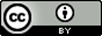 Except where otherwise noted, this work by Milwaukee Area Technical College, Wisconsin Technical College System INTERFACE Consortium is licensed under CC BY 4.0.Third Party marks and brands are the property of their respective holders.  Please respect the copyright and terms of use on any webpage links that may be included in this document.This workforce product was funded by a grant awarded by the U.S. Department of Labor’s Employment and Training Administration. The product was created by the grantee and does not necessarily reflect the official position of the U.S. Department of Labor. The U.S. Department of Labor makes no guarantees, warranties, or assurances of any kind, express or implied, with respect to such information, including any information on linked sites and including, but not limited to, accuracy of the information or its completeness, timeliness, usefulness, adequacy, continued availability, or ownership. This is an equal opportunity program. Assistive technologies are available upon request and include Voice/TTY (771 or 800-947-6644).DescriptionThis course prepares students for teamwork and working on IT Project. Students learn about a variety of project concepts, learn about how to work with colleagues, team members and stakeholders. Concept of self-management will be introduced to help students organize their work and improve their soft skills. Students will learn the concept of "return on investment" and "value delivery" for the organization. Students participate in group exercises, create and execute project plans and work together on team activities.Career ClusterInformation TechnologyInstructional LevelAssociate DegreeTotal Credits3.00Total Hours48.00None1.Examine the project management lifecycleExamine the project management lifecycleAssessment StrategiesAssessment Strategies1.1.Project1.2.QuizCriteriaCriteria1.1.Learner identifies all phases of project management lifecycle1.2.Learner identifies key tasks needed to complete each phase with 75% accuracyLearning ObjectivesLearning Objectives1.a.Create list of tasks for each phase of the project1.b.Assign each task to correct phase of the project lifecycle1.c.Estimate time and resources required to complete each task on the project2.Initiate a projectInitiate a projectAssessment StrategiesAssessment Strategies2.1.Project2.2.QuizCriteriaCriteria2.1.Learner identifies all tasks required to start up the project2.2.Learner defines objective for the project2.3.Learner defines scope of the project with 75% accuracyLearning ObjectivesLearning Objectives2.a.Create business case for the project2.b.Identify resources needed for the project2.c.Perform review of project initiation phase3.Complete key deliverables of the project planning phaseComplete key deliverables of the project planning phaseAssessment StrategiesAssessment Strategies3.1.Quiz3.2.ProjectCriteriaCriteria3.1.Learner creates required project documents for planning phase of the project3.2.Learner refines scope and cost estimates based on the inputs from project team members3.3.Learner completes all required documents for the planning phase with 75% accuracyLearning ObjectivesLearning Objectives3.a.Create project plan3.b.Create resource plan for the project3.c.Estimate budget for the project4.Manage project riskManage project riskAssessment StrategiesAssessment Strategies4.1.Project4.2.QuizCriteriaCriteria4.1.Learner creates required project documents for planning phase of the project4.2.Learner identifies current and future possible issues with 75% accuracy4.3.Learner completes all required documents for risk identification with 75% accuracyLearning ObjectivesLearning Objectives4.a.Contact suppliers to get project estimate4.b.Create procurement plan and document assumptions4.c.Create risk plan for the project5.Create a project change requestCreate a project change requestAssessment StrategiesAssessment Strategies5.1.Project5.2.QuizCriteriaCriteria5.1.Learner identifies changed scope with 75% accuracy5.2.Learner performs change management5.3.Learner completes change management reviewLearning ObjectivesLearning Objectives5.a.Document change management process on the project5.b.Create decision log for the project changes5.c.Create project change request6.Examine characteristics of successful project executionExamine characteristics of successful project executionAssessment StrategiesAssessment Strategies6.1.Project6.2.QuizCriteriaCriteria6.1.Learner completes user acceptance testing on the project with 75% accuracy6.2.Learner delivers completed solution to the customers6.3.Learner documents the list of scope tasks that have been deliveredLearning ObjectivesLearning Objectives6.a.Identify characteristics of high performing teams6.b.Compare high performing teams with ineffective project teams6.c.Identify critical success factors to project success7.Work effectively with colleagues, team members and project stakeholdersWork effectively with colleagues, team members and project stakeholdersAssessment StrategiesAssessment Strategies7.1.Project7.2.QuizCriteriaCriteria7.1.Learner demonstrates effective listening skills7.2.Learner documents meeting minutes with 75% accuracy7.3.Learner demonstrates effective communication skillsLearning ObjectivesLearning Objectives7.a.Communicate effectively with others7.b.Collaborate with others7.c.Handle disagreements with others8.Demonstrate self-management to prioritize work activitiesDemonstrate self-management to prioritize work activitiesAssessment StrategiesAssessment Strategies8.1.Project8.2.QuizCriteriaCriteria8.1.Learner creates the master list of tasks8.2.Learner identifies top priority tasks with 100% accuracy 8.3.Learner classifies tasks based on priorityLearning ObjectivesLearning Objectives8.a.Develop task master list8.b.Determine priority of A-level tasks8.c.Categorize the rest of tasks9.Evaluate "return on investment" for the projectEvaluate "return on investment" for the projectAssessment StrategiesAssessment Strategies9.1.Project9.2.QuizCriteriaCriteria9.1.Learner determines full scope of the project9.2.Learner estimates resource cost for the project with 100% accuracy9.3.Learner calculates return on investment for the projectLearning ObjectivesLearning Objectives9.a.Identify the full project scope9.b.Calculate the project resource cost9.c.Determine the project return on investmentTypeTitleLPLP 1. Examine information technology project lifecyclePATPAT 1. Project 1: Plan project executionLPLP 2. List common steps of project initiation processLPLP 3. Explain key deliverables of the project planning phasePATPAT 2. Project 2: Prepare for IT Certification ExamLPLP 4. Document major tasks of project risk management processLPLP 5. List commonly used change request proceduresPATPAT 3. Project 3: Submit a change request for the projectLPLP 6. Describe characteristics of successful project executionLPLP 7. List soft skills to effectively manage disagreement when working with others PATPAT 4. Project 4:  Identify and purchase the equipment and configure network and backups for the small businessLPLP 8. Document self management techniques to prioritize work activitiesLPLP 9. Evaluate return on investment for the project1.Examine the project management lifecycleExamine the project management lifecycleAssessment StrategiesAssessment Strategies1.1.Project1.2.QuizCriteriaCriteria1.1.Learner identifies all phases of project management lifecycle1.2.Learner identifies key tasks needed to complete each phase with 75% accuracyLearning ObjectivesLearning Objectives1.a.Create list of tasks for each phase of the project1.b.Assign each task to correct phase of the project lifecycle1.c.Estimate time and resources required to complete each task on the project1.Review project planning phases activities and templates based on the reading assigned by instructorReview project planning phases activities and templates based on the reading assigned by instructorReview project planning phases activities and templates based on the reading assigned by instructorLearning MaterialsLearning MaterialsLearning MaterialsProject Planning Phase activities and templateshttp://www.method123.com/project-planning-phase.php 2.Review the reading assigned by instructor and participate in the group discussionReview the reading assigned by instructor and participate in the group discussionReview the reading assigned by instructor and participate in the group discussionLearning MaterialsLearning MaterialsLearning MaterialsBest Practices for Your Project Management Initiation Phasehttps://www.wrike.com/blog/best-practices-project-management-initiation-phase/ 3.Review Project Charter for Wisconsin Early Childhood Longitudinal Data System project. Participate in the group discussionList project lifecycle activities, based on the documents reviewedAnswer questions asked by instructionReview Project Charter for Wisconsin Early Childhood Longitudinal Data System project. Participate in the group discussionList project lifecycle activities, based on the documents reviewedAnswer questions asked by instructionReview Project Charter for Wisconsin Early Childhood Longitudinal Data System project. Participate in the group discussionList project lifecycle activities, based on the documents reviewedAnswer questions asked by instructionLearning MaterialsLearning MaterialsLearning MaterialsProject charter for Wisconsin Early Childhood Longitudinal Data System Projecthttp://dcf.wisconsin.gov/ecac/pdf/10411_eclds_charter.pdf 1.Start Project 1:Plan project execution.Teaching NotesSee PAT (Performance Assessment Task).2.Complete Quiz: Information Technology project Lifecycle.Teaching NotesPublisher content.EnvironmentClassroom1.Examine the project management lifecycle2.Initiate a project3.Complete key deliverables of the project planning phase4.Manage project risk5.Create a project change request6.Examine characteristics of successful project execution7.Evaluate "return on investment" for the projectValueDescription0Work does not meet criterion- Submission has two or more requirements missing, incorrect, or incomplete.4 Work is missing, incorrect, or incomplete- Submission has one requirement missing, incorrect, or incomplete.6  Work meets criterion minimally- Submission meets the bare minimum requirements of the activity.8  Work meets criterion adequately- Submission meets the requirements adequately; and shows a grasp of the learning, critical thinking skills, or attention to detail. 10  Work exceeds criterion- Submission meets the requirements adequately; and shows a grasp of the learning, critical thinking skills, and attention to detail.CriteriaRatingsExamine the project management lifecycleLearner identifies all phases of project management lifecycle10  9  8  7  6  5  4  3  2  1Learner identifies key tasks needed to complete each phase with 75% accuracy10  9  8  7  6  5  4  3  2  1Initiate a projectLearner identifies all tasks required to start up the project10  9  8  7  6  5  4  3  2  1Learner defines objective for the project10  9  8  7  6  5  4  3  2  1Learner defines scope of the project with 75% accuracy10  9  8  7  6  5  4  3  2  1Complete key deliverables of the project planning phaseLearner creates required project documents for planning phase of the project10  9  8  7  6  5  4  3  2  1Learner refines scope and cost estimates based on the inputs from project team members10  9  8  7  6  5  4  3  2  1Learner completes all required documents for the planning phase with 75% accuracy10  9  8  7  6  5  4  3  2  1Manage project riskLearner creates required project documents for planning phase of the project10  9  8  7  6  5  4  3  2  1Learner identifies current and future possible issues with 75% accuracy10  9  8  7  6  5  4  3  2  1Learner completes all required documents for risk identification with 75% accuracy10  9  8  7  6  5  4  3  2  1Create a project change requestLearner identifies changed scope with 75% accuracy10  9  8  7  6  5  4  3  2  1Learner performs change management10  9  8  7  6  5  4  3  2  1Learner completes change management review10  9  8  7  6  5  4  3  2  1Examine characteristics of successful project executionLearner completes user acceptance testing on the project with 75% accuracy10  9  8  7  6  5  4  3  2  1Learner delivers completed solution to the customers10  9  8  7  6  5  4  3  2  1Learner documents the list of scope tasks that have been delivered10  9  8  7  6  5  4  3  2  1Evaluate "return on investment" for the projectLearner determines full scope of the project10  9  8  7  6  5  4  3  2  1Learner estimates resource cost for the project with 100% accuracy10  9  8  7  6  5  4  3  2  1Learner calculates return on investment for the project10  9  8  7  6  5  4  3  2  11.Initiate a projectInitiate a projectAssessment StrategiesAssessment Strategies1.1.Project1.2.QuizCriteriaCriteria1.1.Learner identifies all tasks required to start up the project1.2.Learner defines objective for the project1.3.Learner defines scope of the project with 75% accuracyLearning ObjectivesLearning Objectives1.a.Create business case for the project1.b.Identify resources needed for the project1.c.Perform review of project initiation phase1.Review project charter and identify the list of steps for project inititationReview project charter and identify the list of steps for project inititationReview project charter and identify the list of steps for project inititationLearning MaterialsLearning MaterialsLearning MaterialsProject Charter for "The Wisconsin Early Childhood Longitudinal Data System Project"http://dcf.wisconsin.gov/ecac/pdf/10411_eclds_charter.pdf2.Review project initiation checklistReview project initiation checklistReview project initiation checklistLearning MaterialsLearning MaterialsLearning MaterialsProject initiation checklisthttp://www.slideshare.net/anandsubramaniam/project-initiation-checklist3.Review checklist of activities for business analysts to consider as part of project inititationReview checklist of activities for business analysts to consider as part of project inititationReview checklist of activities for business analysts to consider as part of project inititationLearning MaterialsLearning MaterialsLearning MaterialsProject initiation checklist for business analystshttp://aoteastudios.com/2011/07/project-initiation-checklist-for-business-analysts/Best Practices for Your Project Management Initiation Phasehttps://www.wrike.com/blog/best-practices-project-management-initiation-phase/4.Participate in the group discussionParticipate in the group discussionParticipate in the group discussion1.See PAT (Performance Assessment Task).Teaching NotesSee PAT.2.Complete Quiz: Typical steps as part of project initiation phase.Teaching NotesPublisher content.1.Complete key deliverables of the project planning phaseComplete key deliverables of the project planning phaseAssessment StrategiesAssessment Strategies1.1.Quiz1.2.ProjectCriteriaCriteria1.1.Learner creates required project documents for planning phase of the project1.2.Learner refines scope and cost estimates based on the inputs from project team members1.3.Learner completes all required documents for the planning phase with 75% accuracyLearning ObjectivesLearning Objectives1.a.Create project plan1.b.Create resource plan for the project1.c.Estimate budget for the project1.Review project planning phases activities and templates based on the reading assigned by instructorReview project planning phases activities and templates based on the reading assigned by instructorReview project planning phases activities and templates based on the reading assigned by instructorLearning MaterialsLearning MaterialsLearning MaterialsProject Planning Phase activities and templateshttp://www.method123.com/project-planning-phase.php2.Review the reading assigned by instructor and participate in the group discussionReview the reading assigned by instructor and participate in the group discussionReview the reading assigned by instructor and participate in the group discussionLearning MaterialsLearning MaterialsLearning MaterialsBest practices for project planninghttp://www.techrepublic.com/blog/10-things/10-best-practices-for-successful-project-management/3.Participate in the group discussion.Participate in the group discussion.Participate in the group discussion.1.Complete Project 2: Prepare for IT Certification ExamTeaching NotesSee PAT (Performance Assessment Task).2.Complete Quiz: Key deliverables of the project planning phase.Teaching NotesPublisher content. EnvironmentClassroom1.Examine the project management lifecycle2.Initiate a project3.Complete key deliverables of the project planning phase4.Examine characteristics of successful project executionValueDescription0Work does not meet criterion- Submission has two or more requirements missing, incorrect, or incomplete.4Work is missing, incorrect, or incomplete- Submission has one requirement missing, incorrect, or incomplete.6Work meets criterion adequately- Submission meets the requirements adequately; and shows a grasp of the learning, critical thinking skills, or attention to detail.8Work meets criterion minimally- Submission meets the bare minimum requirements of the activity.10Work exceeds criterion- Submission meets the requirements adequately; and shows a grasp of the learning, critical thinking skills, and attention to detail.CriteriaRatings1.Document meets assignment requirements You produce output file with all required edits, formatting and design work is complete10  9  8  7  6  5  4  3  2  12.Professionalism: Document contains table of content, heading and page numbers. Headings and subheadings are clearly labeled and are reflected in Table of content. Document presents information in a clear way, logical, factual and stays on topic.10  9  8  7  6  5  4  3  2  13.Multimedia: Document includes images and screen captures as required by assignment. Illustrations and pictures use appropriate text wrapping.10  9  8  7  6  5  4  3  2  11.Manage project riskManage project riskAssessment StrategiesAssessment Strategies1.1.Project1.2.QuizCriteriaCriteria1.1.Learner creates required project documents for planning phase of the project1.2.Learner identifies current and future possible issues with 75% accuracy1.3.Learner completes all required documents for risk identification with 75% accuracyLearning ObjectivesLearning Objectives1.a.Contact suppliers to get project estimate1.b.Create procurement plan and document assumptions1.c.Create risk plan for the project1.Review project Charter for "The Wisconsin Early Childhood Longitudinal Data System Project"Document risks associated with the project executionParticipate in the group discussionAnswer questions asked by instructionReview project Charter for "The Wisconsin Early Childhood Longitudinal Data System Project"Document risks associated with the project executionParticipate in the group discussionAnswer questions asked by instructionReview project Charter for "The Wisconsin Early Childhood Longitudinal Data System Project"Document risks associated with the project executionParticipate in the group discussionAnswer questions asked by instructionLearning MaterialsLearning MaterialsLearning MaterialsProject Charter for "The Wisconsin Early Childhood Longitudinal Data System Project"http://dcf.wisconsin.gov/ecac/pdf/10411_eclds_charter.pdf2.Review article on how to identify project risksReview article on how to identify project risksReview article on how to identify project risksLearning MaterialsLearning MaterialsLearning MaterialsProject risk identification for new project managershttp://www.projecttimes.com/articles/project-risk-identification-for-new-project-manager.html3.Participate in the group discussion.Participate in the group discussion.Participate in the group discussion.1.Continue Project 1: Plan project execution.Teaching NotesSee PAT (Performance Assessment Task).2.Complete Quiz: Project risk management process.Teaching NotesPublisher content.1.Create a project change requestCreate a project change requestAssessment StrategiesAssessment Strategies1.1.Project1.2.QuizCriteriaCriteria1.1.Learner identifies changed scope with 75% accuracy1.2.Learner performs change management1.3.Learner completes change management reviewLearning ObjectivesLearning Objectives1.a.Document change management process on the project1.b.Create decision log for the project changes1.c.Create project change request1.Read article as assigned by instructorRead article as assigned by instructorRead article as assigned by instructorLearning MaterialsLearning MaterialsLearning MaterialsFive tips for managing project change requestshttp://www.computerweekly.com/opinion/Five-tips-for-managing-project-change-requests2.Review project change management processReview project change management processReview project change management processLearning MaterialsLearning MaterialsLearning MaterialsManaging Project Changeshttp://www.projectinsight.net/project-management-basics/managing-changes3.Participate in the group discussion.Participate in the group discussion.Participate in the group discussion.1.Complete Project 3: "Submit change request for the project."Teaching NotesSee PAT (Performance Assessment Task).2.Complete Quiz: Change requests as part of the project.Teaching NotesPublisher content.1.Create a project change requestValueDescription0Work does not meet criterion- Submission has two or more requirements missing, incorrect, or incomplete.4Work is missing, incorrect, or incomplete- Submission has one requirement missing, incorrect, or incomplete.6Work meets criterion adequately- Submission meets the requirements adequately; and shows a grasp of the learning, critical thinking skills, or attention to detail.8Work meets criterion minimally- Submission meets the bare minimum requirements of the activity.10Work exceeds criterion- Submission meets the requirements adequately; and shows a grasp of the learning, critical thinking skills, and attention to detail.CriteriaRatings1.Document meets assignment requirements You produce output file with all required edits, formatting and design work is complete10  9  8  7  6  5  4  3  2  12.Professionalism: Document contains table of content, heading and page numbers. Headings and subheadings are clearly labeled and are reflected in Table of content. Document presents information in a clear way, logical, factual and stays on topic.10  9  8  7  6  5  4  3  2  13.Multimedia: Document includes images and screen captures as required by assignment. Illustrations and pictures use appropriate text wrapping.10  9  8  7  6  5  4  3  2  11.Examine characteristics of successful project executionExamine characteristics of successful project executionAssessment StrategiesAssessment Strategies1.1.Project1.2.QuizCriteriaCriteria1.1.Learner completes user acceptance testing on the project with 75% accuracy1.2.Learner delivers completed solution to the customers1.3.Learner documents the list of scope tasks that have been deliveredLearning ObjectivesLearning Objectives1.a.Identify characteristics of high performing teams1.b.Compare high performing teams with ineffective project teams1.c.Identify critical success factors to project success1.Review typical methods used for successful project executionReview typical methods used for successful project executionReview typical methods used for successful project executionLearning MaterialsLearning MaterialsLearning Materials7 Key Ingredients to Successful Project Execution and Completionhttps://www.comindware.com/blog/tips-and-tricks/7-key-ingredients-successful-project-execution-completion/2.Review successful project execution guideReview successful project execution guideReview successful project execution guideLearning MaterialsLearning MaterialsLearning MaterialsSuccessful project execution. A users’ guide http://www.imd.org/uupload/www01/uploads/news/PFM/PDF/pfm_112.pdf3.Read article as assigned by instructorRead article as assigned by instructorRead article as assigned by instructorLearning MaterialsLearning MaterialsLearning Materials4 Keys to Successful Project Collaboration & Execution http://securedocs.mangospring.com/mkt_docs/whitepapers/4KeystoSuccessfulProjectCollaborationAndExecution.pdf4.Participate in the group discussion.Participate in the group discussion.Participate in the group discussion.1.Continue Project 1: Plan project executionTeaching NotesSee PAT (Performance Assessment Task).2.Complete Quiz: Characteristics of successful teams.Teaching NotesPublisher materials.1.Work effectively with colleagues, team members and project stakeholdersWork effectively with colleagues, team members and project stakeholdersAssessment StrategiesAssessment Strategies1.1.Project1.2.QuizCriteriaCriteria1.1.Learner demonstrates effective listening skills1.2.Learner documents meeting minutes with 75% accuracy1.3.Learner demonstrates effective communication skillsLearning ObjectivesLearning Objectives1.a.Communicate effectively with others1.b.Collaborate with others1.c.Handle disagreements with others1.Review importance of project collaboration. Class participates in the group discussion to share samples of good group collaboration and ineffective collaboration.Review importance of project collaboration. Class participates in the group discussion to share samples of good group collaboration and ineffective collaboration.Review importance of project collaboration. Class participates in the group discussion to share samples of good group collaboration and ineffective collaboration.Learning MaterialsLearning MaterialsLearning Materials4 Keys to Successful Project Collaboration & Execution http://securedocs.mangospring.com/mkt_docs/whitepapers/4KeystoSuccessfulProjectCollaborationAndExecution.pdf2.Read online materials assigned by instructorRead online materials assigned by instructorRead online materials assigned by instructorLearning MaterialsLearning MaterialsLearning Materials4 Keys to Successful Project Collaboration & Executionhttp://blog.mangoapps.com/4-keys-to-project-collaboration/3.Participate in the group discussion.Participate in the group discussion.Participate in the group discussion.4.Read article provided by instructor and participate in the group discussion on how to handle disagreementRead article provided by instructor and participate in the group discussion on how to handle disagreementRead article provided by instructor and participate in the group discussion on how to handle disagreementLearning MaterialsLearning MaterialsLearning Materials10 ways to handle disagreements effectivelyhttp://www.techrepublic.com/blog/10-things/10-ways-to-handle-disagreements-effectively/1.Begin Project 4: Identify and purchase the equipment and configure network and backups for the medium size business.Teaching NotesSee PAT (Performance Assessment Task).2.Complete Quiz: Helpful soft skills to manage disagreement.Teaching NotesPublisher materials.EnvironmentClassroom1.Examine the project management lifecycle2.Examine characteristics of successful project execution3.Work effectively with colleagues, team members and project stakeholders4.Demonstrate self-management to prioritize work activitiesValueDescription0Work does not meet criterion- Submission has two or more requirements missing, incorrect, or incomplete.4Work is missing, incorrect, or incomplete- Submission has one requirement missing, incorrect, or incomplete.6Work meets criterion adequately- Submission meets the requirements adequately; and shows a grasp of the learning, critical thinking skills, or attention to detail.8Work meets criterion minimally- Submission meets the bare minimum requirements of the activity.10Work exceeds criterion- Submission meets the requirements adequately; and shows a grasp of the learning, critical thinking skills, and attention to detail.CriteriaRatings1.Document meets assignment requirements You produce output file with all required edits, formatting and design work is complete10  9  8  7  6  5  4  3  2  12.Professionalism: Document contains table of content, heading and page numbers. Headings and subheadings are clearly labeled and are reflected in Table of content. Document presents information in a clear way, logical, factual and stays on topic.10  9  8  7  6  5  4  3  2  13.Multimedia: Document includes images and screen captures as required by assignment. Illustrations and pictures use appropriate text wrapping.10  9  8  7  6  5  4  3  2  11.Demonstrate self-management to prioritize work activitiesDemonstrate self-management to prioritize work activitiesAssessment StrategiesAssessment Strategies1.1.Project1.2.QuizCriteriaCriteria1.1.Learner creates the master list of tasks1.2.Learner identifies top priority tasks with 100% accuracy 1.3.Learner classifies tasks based on priorityLearning ObjectivesLearning Objectives1.a.Develop task master list1.b.Determine priority of A-level tasks1.c.Categorize the rest of tasks1.Review how to improve your self management skillsReview how to improve your self management skillsReview how to improve your self management skillsLearning MaterialsLearning MaterialsLearning MaterialsHow To Improve Your Self Management Skillshttp://www.accountingweb.com/practice/growth/how-to-improve-your-self-management-skills2.Review article on how to improve your Prioritization skillsReview article on how to improve your Prioritization skillsReview article on how to improve your Prioritization skillsLearning MaterialsLearning MaterialsLearning Materials4 Must Know To-Do Lists To Prioritize Taskshttp://www.briantracy.com/blog/time-management/organizational-skills-to-do-list-prioritize-tasks/3.Participate in the group discussion.Participate in the group discussion.Participate in the group discussion.1.Complete Project 4: Identify and purchase equipment and configure network and backup for the small business.Teaching NotesSee PAT.2.Complete Quiz: Self-management techniques.Teaching NotesPublisher content.1.Evaluate "return on investment" for the projectEvaluate "return on investment" for the projectAssessment StrategiesAssessment Strategies1.1.Project1.2.QuizCriteriaCriteria1.1.Learner determines full scope of the project1.2.Learner estimates resource cost for the project with 100% accuracy1.3.Learner calculates return on investment for the projectLearning ObjectivesLearning Objectives1.a.Identify the full project scope1.b.Calculate the project resource cost1.c.Determine the project return on investment1.Review article to learn about Return on Investment for the projectReview article to learn about Return on Investment for the projectReview article to learn about Return on Investment for the projectLearning MaterialsLearning MaterialsLearning MaterialsROI on IT projects: A project manager's friend or foe?http://www.techrepublic.com/article/roi-on-it-projects-a-project-managers-friend-or-foe/2.Review article to learn how to calculate return on investmentReview article to learn how to calculate return on investmentReview article to learn how to calculate return on investmentLearning MaterialsLearning MaterialsLearning MaterialsA review of the basic ROI calculation and its use within IT project proposalshttp://www.axia-consulting.co.uk/html/basic_roi_calculation.html3.Participate in the group discussion.Participate in the group discussion.Participate in the group discussion.1.Complete Project 1: Case study of the process enhancement as part of IT Project.Teaching NotesSee PAT.2.Complete Quiz: Return on investment for the project.Teaching NotesPublisher content.